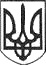 РЕШЕТИЛІВСЬКА МІСЬКА РАДАПОЛТАВСЬКОЇ ОБЛАСТІРОЗПОРЯДЖЕННЯ30 січня  2020 року   		                                                                           № 57Керуючись пп.2 п. „а” ст. 32 Закону України „Про місцеве самоврядування в Україні”, наказом Департаменту освіти і науки Полтавської облдержадміністрації  від  24.01.2020р.  № 21 „Про організацію та проведення V обласного конкурсу читців ,,Тарасовими шляхами” у 2019-2020 н.р.”,  Положенням про обласний конкурс читців ,,Тарасовими шляхами” (далі – Обласний конкурс), затвердженого наказом Департаменту освіти і науки Полтавської облдержадміністрації від 08.07.2019 № 258 і зареєстрованого в Головному територіальному управлінні юстиції у Полтавській області 24.07.2019 за  № 379/3496, з метою виявлення і підтримки талановитих дітей та молоді, розвитку їх обдарованості, виховання любові до рідного слова, до української класики, популяризації жанру художнього читанняЗОБОВ’ЯЗУЮ: 1. Відділу освіти виконавчого комітету ( Костогриз А.М.) провести відбірковий  етап  V обласного конкурсу читців ,,Тарасовими шляхами” у 2019-2020 н.р. 21 лютого 2020 року на базі Решетилівської міської бібліотеки.	2.  Затвердити склад організаційного комітету:	3. Затвердити склад журі :       4. Керівникам закладів освіти забезпечити участь учнів у відбірковому етапі Обласного конкурсу та до 14 лютого 2020 року подати заявки за ел. адресою: resh.rbdut@gmail.com (форма додається).	5. Директору Будинку дитячої та юнацької творчості Супрун Т.М. забезпечити організаційне та науково-методичне керівництво відбіркового етапу Обласного конкурсу. 	6. Контроль за виконанням розпорядження покласти на першого  заступника міського голови Сивинську І.В.Секретар міської ради                                                                     О.А.ДядюноваДодаток до розпорядження міського голови30 січня 2020року № 57ЗАЯВКАна участь у відбірковому етапі обласного  конкурсу читців ,,Тарасовими шляхами”1. Прізвище, ім’я, по батьковіучасника ________________________________________________________2. Число, місяць, рік народження _____________________________________3. Адреса учасника, телефон _________________________________________4. Прізвище, ім’я по батькові педагога _________________________________Контактний телефон ______________________________________________5. Район, ОТГ, місто __________________________________________________________________________________________________________6. Найменування закладу освіти______________________________________адреса, телефон __________________________________________________електронна адреса ________________________________________________7. Програма виступу учасника (назва твору, автор)________________________________________________________________8. Тривалість виступу (до 4 хвилин) ___________________________________9. Музичне оформлення (вказати наявність)______________________________________________________________________________________ ____________ _________________________(посада) (підпис) (прізвище, ініціали)М.П. ___ __________ 20__ рокуДодаток заповнюється без скорочень та абревіатурНачальник відділу освіти                                                      А.М.Костогриз Про організацію та проведення відбіркового етапу V обласного конкурсу читців ,,Тарасовими шляхами” у 2019-2020 н.р.Костогриз А.М.-начальник відділу освіти виконавчого комітету міської    ради, голова оргкомітетуДенисенко Н.І.-директор Решетилівської міської бібліотеки, член оргкомітетуСупрун Т.М.-директор Будинку дитячої та юнацької творчості, член оргкомітетуКостогриз А.М.-начальник відділу освіти виконавчого комітету міської  ради, голова журіМацола Юлія-методист ЦКД „Оберіг”, керівник театрального гуртка БДЮТ „Диво-діти”, член  журіГригор’єва  Тетяна -журналіст,  член  журі ( за згодою)